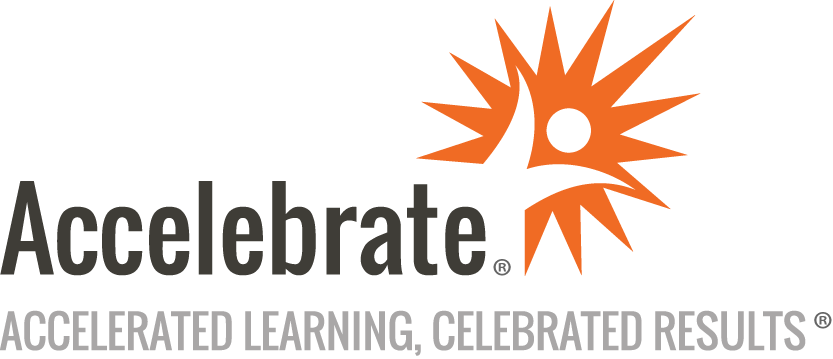 Six Sigma White BeltCourse Number: SIX-108
Duration: 1 dayOverviewThis live online or in-person executive overview of Lean Six Sigma White Belt training course gives attendees a thorough understanding of the DMAIC (Define, Measure, Analyze, Improve, and Control) phases of the Six Sigma methodology. Participants learn how to define their project, including the problem, the process associated with the problem, metrics for measuring success, and the project's business value. In addition, attendees learn about the various roles, expectations of each role, and success factors for effectively completing meaningful projects.This course prepares learners for the Certified Lean Six Sigma White Belt exam.PrerequisitesNo prior knowledge is required.MaterialsAll Six Sigma training students receive comprehensive courseware.Software Needed on Each Student PCMinitab (attendees can download the free 30-day trial).ObjectivesUnderstand the DMAIC roadmapDefine the problem, the process associated with the problem, metrics for measuring success, and the business value of the projectDefine a support structure and its roles and responsibilitiesOutlineLean Six Sigma Overview A brief history of both Lean and Six Sigma process improvement methodologiesThe process improvement structureThe DMAIC roadmapInefficiency and ineffectiveness of processes that are linked to the Lean Six Sigma methodologyDefining Phase and Project Selection Definition, scoping, and selectionDefining projectsDefining the problem The process associated with the problemMetrics for measuring successThe business value of the projectSix Sigma Organizational Deployment Defining a support structure with various roles and responsibilities The attributes of the various rolesExpectations of each roleSuccess factors for effectively completing meaningful projectsConclusion